Pojmenuj hudební nástroj a přiřaď ho do správné skupiny (spoj čarou s nabízenými možnostmi)!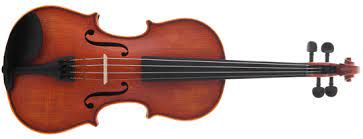 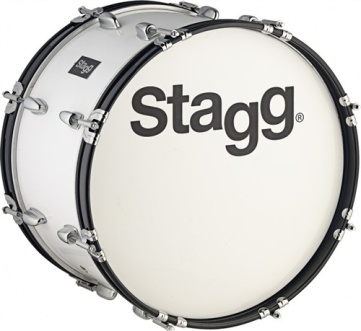 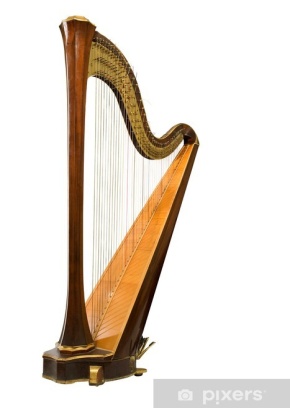 	_____________		_____________		______________	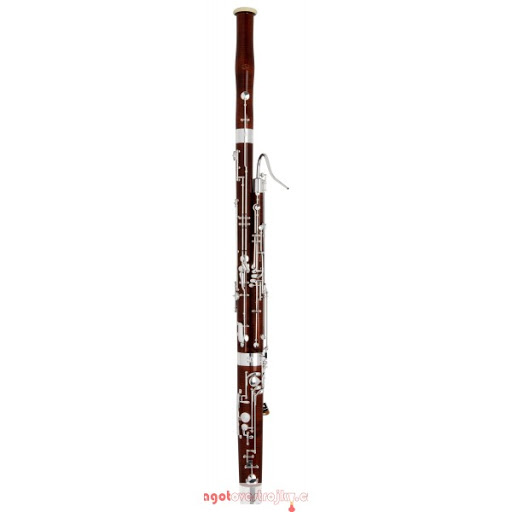 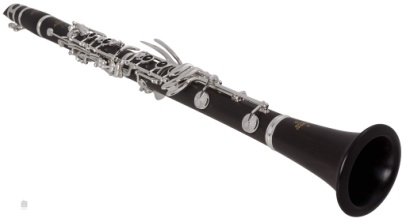 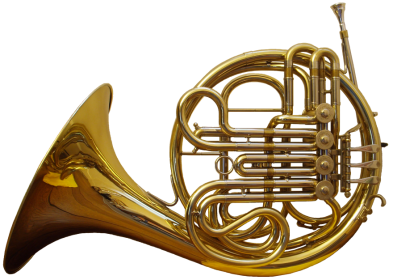 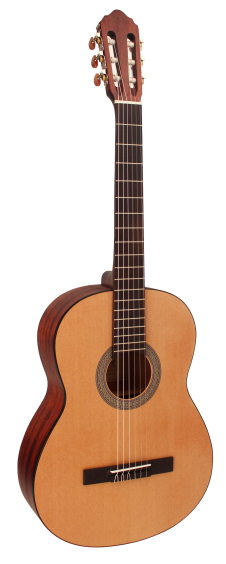 _________________		_________________		_________________		_________________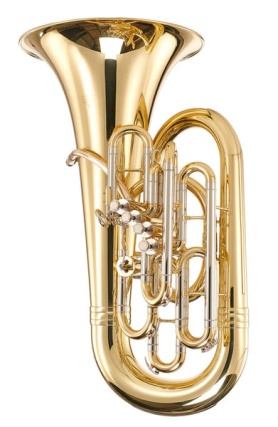 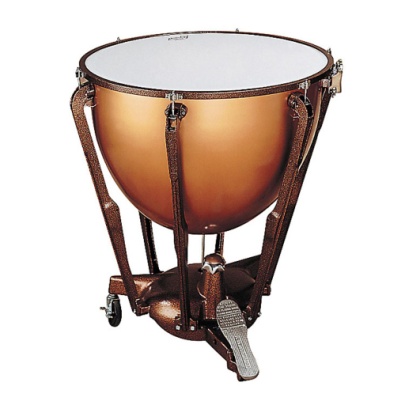 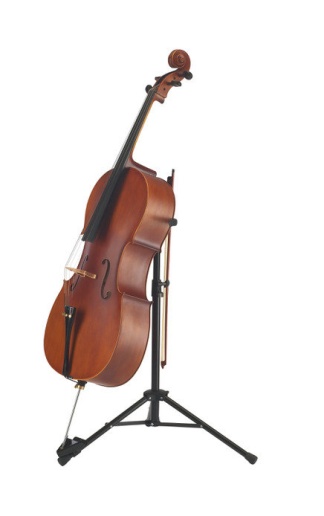 ___________________			___________________			________________________